Авторское право и интеллектуальная собственностьСписок кандидатских и докторских диссертацийМожно заказать полные текстыВернуться в рубрикатор диссертаций по экономике, правоведению и экологииhttps://право.информ2000.рф/dissertation.htm Разработка и продвижение сайтов - от визитки до интернет-магазинаСоздание корпоративных библиотек, книги и дисертацииАлиева Г.В. Международно-правовой режим охраны нематериального культурного наследия. 2018 a1Ахметов А.А. Роль института интеллектуальной собственности в становлении новой экономики. 2013 econ131Барковская Е.А. Осуществление и защита авторских и смежных прав некоммерческими организациями. 2023 a23-9

Баскаков Е.Я. Особенности рассмотрения и разрешения авторских споров. 2005 a2Беликова Е.Р. Влияние нематериальных активов на стоимость компании: измерение и моделирование. 2017  finans4/nematerialnye-aktivy

Болдырев С.И. Авторские права на объекты, размещенные в сети Интернет, и их защита в Российской Федерации. 2020  a2-1

Бояринцева О.А. Государственные и муниципальные (публичные) базы данных как объекты информационных правоотношений. 2020 a2-2

Братусь Д.В. Организационные авторские права. 2020 a2-3

Веретенцева И.В. Административно-юрисдикционная деятельность таможенных органов в сфере защиты прав на объекты интеллектуальной собственности. 2020 a2-4

Войниканис Е.А. Парадигмальный подход к исследованию интеллектуальных  прав. 2017 a3Воробьев Н.С. Международно-правовая защита интеллектуальной собственности: эволюция правовых позиций. 2023 a23-7

Галиакберов А.С. Международно-правовая охрана изобретений, полезных моделей и промышленных образцов на региональном уровне. 2014 a4Геец К.В. Право на доменное имя и пределы его осуществления. 2023 a23-1

Гурко А.В. Правовая охрана трехмерных цифровых объектов. 2020 a2-5

Домовская Е.В. Институт служебных объектов патентного права. 2022 a22-1Дорофеева А.М. Правовая охрана результатов интеллектуальной деятельности в легкой промышленности. 2023 a23-6

Зотов В.М. Развитие системы управления интеллектуальной собственностью в высокотехнологичных холдингах. 2017 a23Исаева О.В. Пределы свободы автора производного произведения. 2023 a23-8

Керимов В.В.О. Методика и методический инструментарий аудита интеллектуальной собственности. 2013 Автореферат a24Кистерев Д.Д. Авторские и смежные с ними права ребенка в Российской Федерации: теретические и практические аспекты. 2022 a22-4

Клюев М.А. Особенности рассмотрения споров в сфере авторского права. 2006 a22

Козлова М.В. Охрана исключительных авторских прав при несостоятельности (банкротстве). 2021 a21-8

Колодяжная О.А. Формирование и развитие системы управления интеллектуальной собственностью научно-исследовательских организаций. 2021 a21-7Королева А.Г. Исключительные права на объекты промышленного дизайна. 2023 a23-2Королеаа Е.В. Формирование и развитие патентно-информационной поддержки инноваций. 2015 inv102

Костюк А.А. Отчуждение творчества в информационном обществе. 2020 a2-6

Криуле Е.Г. Управление интеллектуальной собственностью в современных интегрированных корпоративных структурах (на примере ракетно-космической промышленностью). 2016 a5Крылепова А.О. Экстерриториальное действие правовой охраны товарных знаков. 2023 a23-3

Ласточкина М.С. Уголовно-правовая защита средств индивидуализации участников гражданского оборота и производимой ими продукции. 2010 Автореферат a6

Луткова О.В. Трансграничные авторские отношения: материально-правовое и коллизионно-правовое регулирование. 2018 a7Маменгаев Ю.Н. Управление финансовыми потоками в сфере коммерциализации результатов интеллектуальной деятельности: субъектно-индикаторный подход. 2021 fin21-20

Мартьянова Е.Ю. Гражданско-правовой режим исключительного авторского права, принадлежащего нескольким лицам. 2020 a2-7Масальцева А.И. Гражданско-правовое регулирование коллективного управления авторскими и смежными правами. 2022 a22-5Морозова М.Н. Административно-правовые средства противодействия незаконному использованию товарного знака в Российской Федерации. 2023 a24-1Назюта С.В. Развитие методического инструментария управления коммерциализацией результатов интеллектуальной деятельности организаций (на примере высших учебных заведений). 2022 oo22-50Оганян В.А. Повышение экономической безопасности индивидуальных предпринимателей, использующих интеллектуальные активы. 2022 mm22-14

Павлова С.В. Развитие методических подходов к коммерциализации объектов интеллектуальной собственности. 2022 a22-3

Перепечко Л.Н. Управление интеллектуальной собственностью государственных научно-исследовательских учреждений. 2021 a21-1

Покровский В.А. Создание произведений при исполнении гражданско-правовых обязательств. 2020 a2-8

Прокопец Н.Н. Организационно-экономические аспекты обеспечения экономической безопасности интеллектуальной собственности высокотехнологичных предприятий. 2022 a22-2

Савенко А.С. Теоретические и методические основы производства судебной экспертизы объектов интеллектуальной собственности. 2021 a21-3

Сайфутдинова В.М. Принцип добросовестности в праве интеллектуальной собственности. 2021 a21-4Степанов Е.В. Повышение роли интеллектуальной собственности в инновационной деятельности высокотехнологичных промышленных предприятий. 2023 a23-5Устинова А.В. Гражданско-правовая охрана интернет-вещания: сравнительно-правовое исследование. 2023 a23-4

Устинова Я.И. Теория и методология учета интеллектуальной собственности. 2020 a2-9Харитонова В.Н. Формирование системы управления корпоративными знаниями в черной металлургии. 2013 man183

Хоменко Е.В. Учетно-аналитическое обеспечение управления интеллектуальной собственностью. 2021 a21-6Шепелев Р.Е. Использование патентной информации для повышения конкурентоспособности нефтегазового комплекса. 2022 ng22-3
Шпак П.С. Управление коммерциализацией объектов промышленной интеллектуальной собственности в инновационно-активных экономических системах. 2021 a21-5Можно заказать полные текстыВернуться в рубрикатор диссертаций по экономике, правоведению и экологииhttps://право.информ2000.рф/dissertation.htm Разработка и продвижение сайтов - от визитки до интернет-магазинаСоздание корпоративных библиотек, книги и дисертацииСТУДЕНЧЕСКИЕ и АСПИРАНТСКИЕ РАБОТЫ на ЗАКАЗ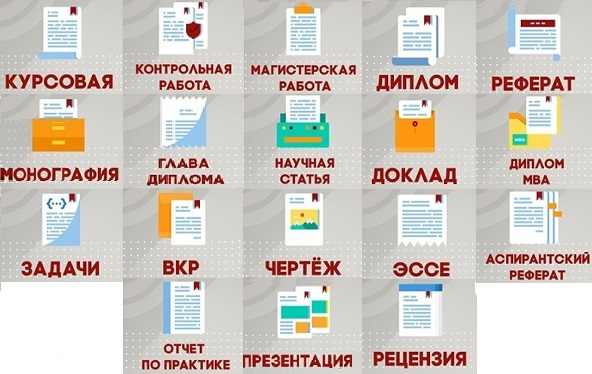 